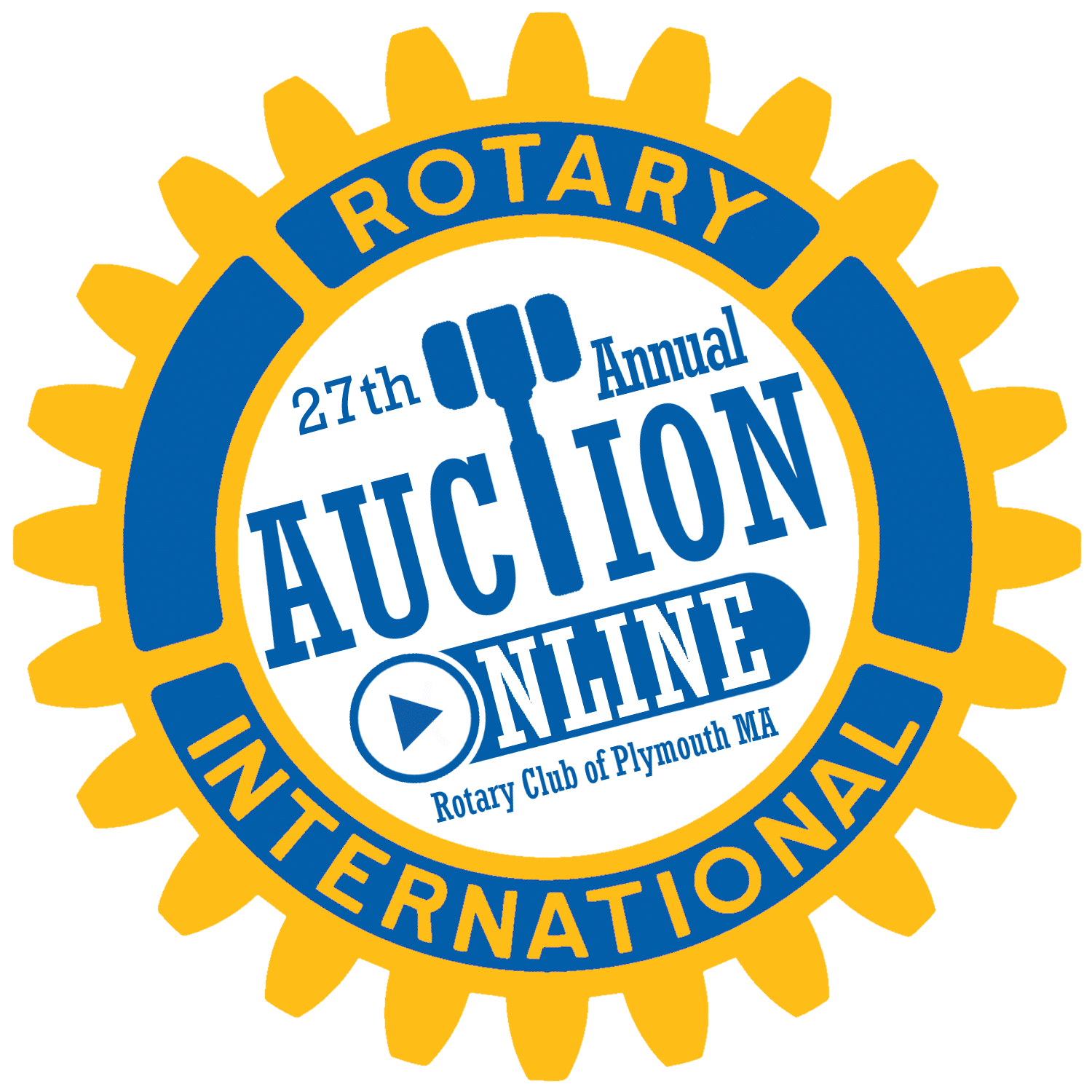 Dear Friend of Rotary,	The Rotary Club of Plymouth is excited to announce that our 27th Annual Rotary Auction will occur between February 28, 2022 and March 13, 2022.  And once again we will be holding the auction virtually, on the Bidding Owl Platform, with a limited live broadcast on PACTV on March 13th.   Although our first 25 auctions were held in person over a period of 3 days, last year we switched to an online forum. Much to our delight, we were able to reach a wider audience and raise over $50,000 that will be disbursed throughout the upcoming year to various organizations, non profits and causes- locally, nationally, and internationally. Your contributions have enabled us to support over 60 grants, including:Greater Plymouth Food Warehouse		Plymouth Area Coalition for the HomelessPlymouth Public Library				Kingston Public LibraryThe Plymouth YMCA camperships		Scholarships to the three area high schoolsThe Fragment Society				Cranberry HospiceHydrae for Heroes				BID Plymouth HospitalBrain Aneurysm Foundation			Shelter Box USAPilgrim Hall Children’s Programming		Plymouth Center for the Arts	If you have donated to our previous auctions, we thank you and ask that you continue to support the Rotary Club of Plymouth.  Your contribution was and will be truly impactful. If you haven’t donated in the past, we hope that you will consider making a difference in the lives of many in our community by making a contribution of a service, a new item, or a gift certificate valued at $25.00 or more.	For information on how to donate items or questions regarding the auction, please contact us via email at plymouthmarotaryauction@gmail.com.  Otherwise, a Plymouth Rotary Club member will be contacting you shortly. Sincerely,Alice G. LagueVice President and 2022 Auction ChairRotary Club of Plymouth, Inc.